Просьба при заполнении использовать ЗАГЛАВНЫЕ буквы/ Please use CAPITAL letters.Необходимо также приложить сканированную копию паспорта.Please attach scan copy of your passport.Просьба направить заполненную форму до 28 августа 2017 года координатору семинара Ирине Политовой, на электронную почту: rdd@onat.edu.ua и в Региональное отделение МСЭ для стран СНГ на электронную почту: itumoscow@itu.intPlease send the form duly completed by 28 August 2017 to the workshop coordinator, Ms. Irina Politova by email: rdd@onat.edu.ua and to the ITU Regional Office for CIS by email: itumoscow@itu.int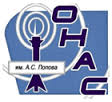 Региональный семинар МСЭ для стран СНГ «Организационное и техническое развитие широкополосного доступа» Одесса, Украина, 27-29 сентября 2017ITU Regional Workshop for CIS “Organizational and Technical Aspects of Broadband Development”Odessa, Ukraine, 27-29 April 2017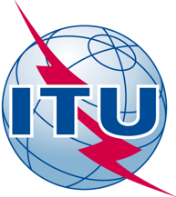 ФОРМА ДЛЯ ПОЛУЧЕНИЯ ВИЗОВОЙ ПОДДЕРЖКИVISA SUPPORT FORM ФОРМА ДЛЯ ПОЛУЧЕНИЯ ВИЗОВОЙ ПОДДЕРЖКИVISA SUPPORT FORM Фамилия, имя:Surname, name:Пол/Sex:Название ведомства/компании:Institution/Company:Должность/Title:Адрес/Address:Телефон/Tel.:Факс/Fax:Дата приезда:Arrival date:Гражданство/Citizenship:Номер паспорта/Passport number:Дата выдачи/Date of issue:Годен до/Valid till:Страна и город, где Вы будете получать визу/Country & city where you will obtain visa:Дата рождения/Date of birth:Место рождения/Place of birth:Дата прибытия в Украину/Date of arrival in Ukraine:Дата отъезда/Date of departure: